Startmilen Örebro 2019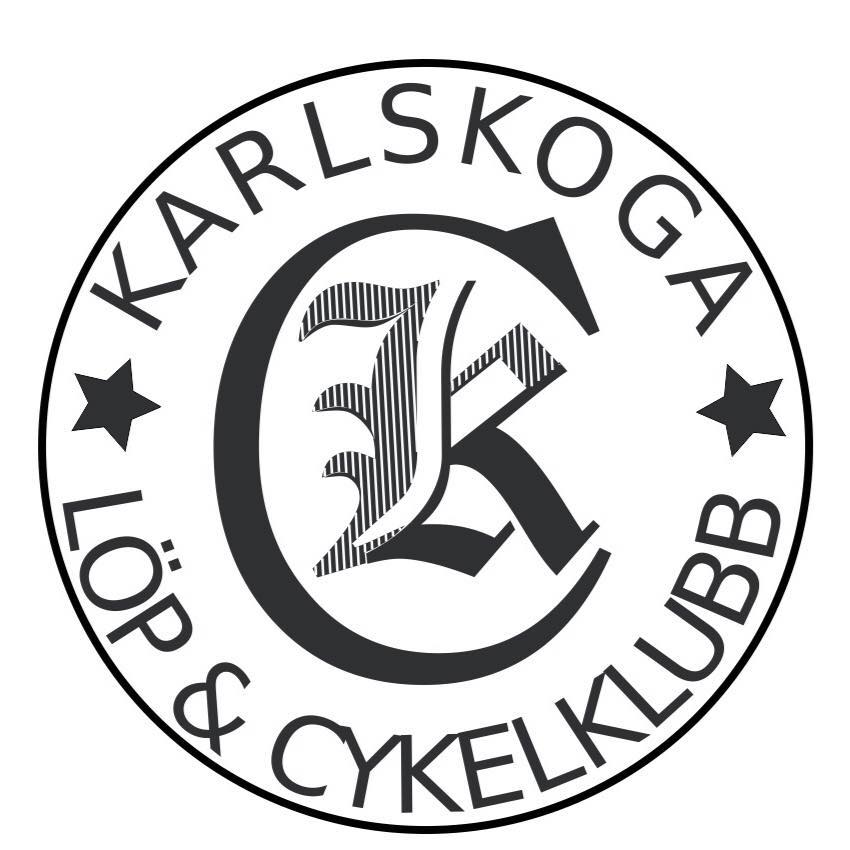 2019-04-06Resultat Karlskoga LCK:10 km Motion38 	Lennart Börjesson -67	49.12,88Segertid M: 31.21,49Segertid Motion: 35.10,05Antal i mål Motion: 88